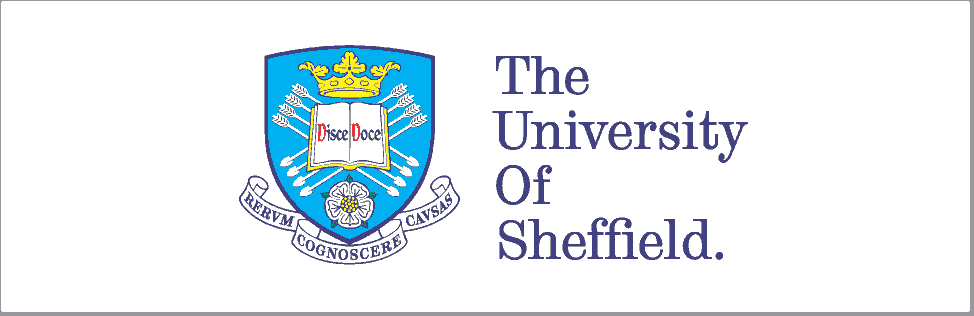 Investigating the role of self-perceptions in adjustment to multiple sclerosisThank you for your interest in this survey. Please read the information carefully before continuing.We are investigating the role of self-perceptions in adjustment to multiple sclerosis (MS). By following the link, you will be asked to complete a questionnaire about these topics. The study consists of two parts; you will be asked to complete the second part six weeks after the first part. Each part should take no longer than 20 minutes to complete. After the second questionnaire, you will be entered into a prize draw to win a £50 (or equivalent currency) Amazon voucher.Your participation in this study is voluntary and you have the right to withdraw from the study at any time up to one week after completing the second part of the study by contacting the researcher. You can also withdraw before submitting your responses by closing your Internet browser.Only the research team will have access your responses. Your email address will be required to match your responses in part 1 and 2 but this will be stored securely, and your responses will be made anonymous by deleting your email address from the data file once they are matched. Email addresses will be kept separately from the data until the prize draw has been completed and the winner contacted, at which point all email addresses and therefore identifying information will be deleted.The results of the study will be written up and submitted as a doctoral thesis as part of the Clinical Psychology Doctorate (DClinPsy) at the University of Sheffield. Additionally, the study will be submitted for publication in a scientific journal. Information regarding individual participants will not be included and you will not be identifiable from any reports or publications of the study. The anonymised data will not be destroyed, and it is possible it will be made available to other researchers (e.g. via the Open Science Framework or alongside any peer-reviewed papers that arise as a result of the research).The study was reviewed and approved by the University of Sheffield Research Ethics Committee. Some of the topics discussed in the questionnaire may be distressing as they ask about current and past experiences and feelings. Contact information for listening and support services will be provided at the end of the study.If you have any questions or concerns with respect to this study, please do not hesitate to get in touch using the contact information below:Sophie Day (Trainee Clinical Psychologist) – sday3@sheffield.ac.uk   
Fuschia Sirois (Research supervisor) – f.sirois@sheffield.ac.uk 
Georgina Rowse (Research co-supervisor) – g.rowse@sheffield.ac.uk 
 Thank you for taking the time to read this information and for providing your support with this study. Please do not hesitate to contact me if you have any queries or comments.